Планируемые результаты освоения учебного предмета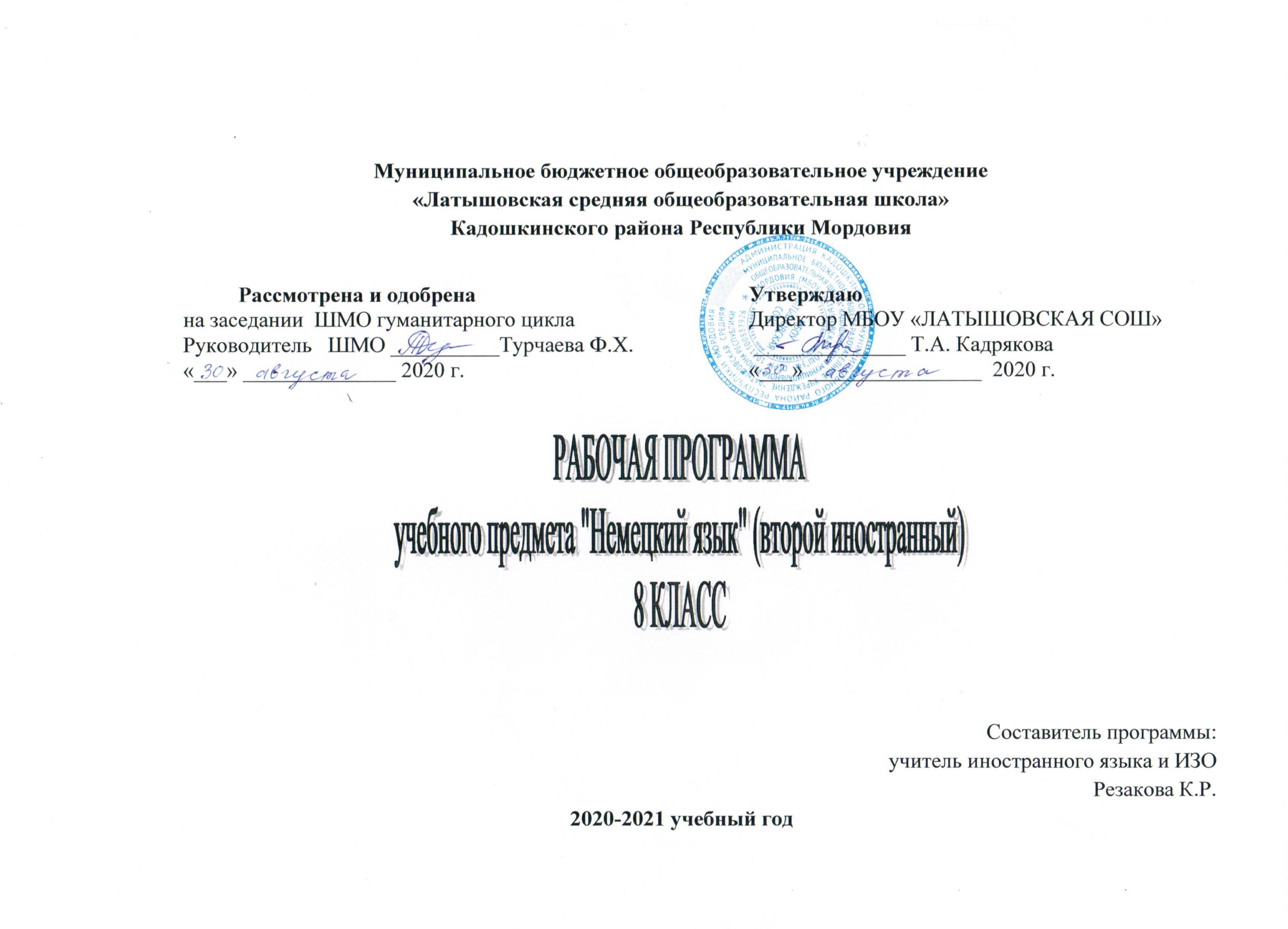 В соответствии с учебным планом МБОУ «Латышовская СОШ» на этапе основного общего образования  на изучение учебного предмета «Второй иностранный язык (немецкий)», отводится 68 часов  в 8-9 классах (по 34 учебных недель в год), из расчёта один час в неделю.Программа соответствует учебникам:Немецкий язык. Горизонты. 5 класс: учебник для общеобразовательных учреждений \ М.М. Аверин, Ф. Джин, Л. Рорман. – М.: Просвещение: Cornelsen, 2017 г.Немецкий язык. Горизонты. 6 класс: учебник для общеобразовательных учреждений \ М.М. Аверин, Ф. Джин, Л. Рорман. – М.: Просвещение: Cornelsen, 2017 г.В соответствии с требованиями Федерального государственного образовательного стандарта общего образования к результатам иноязычного образования выделяются три группы результатов: личностные, метапредметные и предметные. Личностные результаты:-освоение социальной роли обучающегося, развитие мотивов учебной деятельности и формирование личностного смысла учения; -развитие самостоятельности и личной ответственности за свои поступки, в том числе в процессе учения; -формирование целостного, социально ориентированного взгляда на мир в его органичном единстве и разнообразии природы, народов, культур и религий; -овладение начальными навыками адаптации в динамично изменяющемся и развивающемся мире; -формирование основ российской гражданской идентичности, чувства гордости за свою  Родину, российский народ и историю России, осознание своей этнической и национальной принадлежности; формирование ценностей многонационального российского общества; становление гуманистических и демократических ценностных ориентаций; -формирование уважительного отношения к иному мнению, истории и культуре других народов; -формирование эстетических потребностей, ценностей и чувств; -развитие этических чувств, доброжелательности и эмоционально-нравственной отзывчивости, -понимания и сопереживания чувствам других людей; -развитие навыков сотрудничества со взрослыми и сверстниками в разных социальных ситуациях, умения не создавать конфликтов и находить выходы из спорных ситуаций; -формирование установки на безопасный, здоровый образ жизни, наличие мотивации к творческому труду, работе на результат, бережному отношению к материальным и духовным ценностям. Объект оценки личностных результатов: сформированность универсальных учебных действий, включаемых в следующие три основных блока: 1) сформированность основ гражданской идентичности личности; 2) готовность к переходу к самообразованию на основе учебно-познавательной мотивации, в том числе готовность к выбору направления профильного образования; 3) сформированность социальных компетенций, включая ценностно-смысловые установки и моральные нормы, опыт социальных и межличностных отношений, правосознание. Результаты личностных достижений не выносятся на итоговую оценку обучающихся, являются предметом оценки эффективности воспитательно-образовательной деятельности образовательной организации.Метапредметные результаты:-умение самостоятельно определять цели своего обучения, ставить и формулировать для себя новые задачи в учёбе и познавательной деятельности, развивать мотивы и интересы своей познавательной деятельности; -умение самостоятельно планировать пути достижения целей, в том числе альтернативные, осознанно выбирать наиболее эффективные способы решения учебных и познавательных задач; -умение соотносить свои действия с планируемыми результатами, осуществлять контроль своей деятельности в процессе достижения результата, определять способы действий в рамках предложенных условий и требований, корректировать свои действия в соответствии с изменяющейся ситуацией; -умение оценивать правильность выполнения учебной задачи, собственные возможности её решения; -владение основами самоконтроля, самооценки, принятия решений и осуществления осознанного выбора в учебной и познавательной деятельности; -умение определять понятия, создавать обобщения, устанавливать аналогии, классифицировать, самостоятельно выбирать основания и критерии для классификации, устанавливать причинно-следственные связи, строить логическое высказывание, умозаключение (индуктивное, дедуктивное и по аналогии) и делать выводы; -умение создавать, применять и преобразовывать знаки и символы, модели и схемы для решения учебных и познавательных задач; смысловое чтение;         -умение организовывать учебное сотрудничество и совместную деятельность с учителем и сверстниками; работать индивидуально и в группе: находить общее решение и разрешать конфликты на основе согласования позиций и учёта интересов; формулировать, аргументировать и отстаивать своё мнение; -умение осознанно использовать речевые средства в соответствии с задачей коммуникации для выражения своих чувств, мыслей и потребностей; планирование и регуляцию своей деятельности; -владение устной и письменной речью, монологической контекстной речью; -формирование и развитие компетентности в области использования информационно-коммуникационных технологий (далее ИКТ-компетенции); -формирование и развитие экологического мышления, умение применять его в познавательной, коммуникативной, социальной практике и профессиональной ориентации. Регулятивные УУД 1. Умение самостоятельно определять цели обучения, ставить и формулировать новые задачи в учебе и познавательной деятельности, развивать мотивы и интересы своей познавательной деятельности:анализировать существующие и планировать будущие образовательные результаты;идентифицировать собственные проблемы и определять главную проблему;выдвигать версии решения проблемы, формулировать гипотезы, предвосхищать конечный результат;ставить цель деятельности на основе определенной проблемы и существующих возможностей;формулировать учебные задачи как шаги достижения поставленной цели деятельности;обосновывать целевые ориентиры и приоритеты ссылками на ценности, указывая и обосновывая логическую последовательность шагов.2. Умение самостоятельно планировать пути достижения целей, в том числе альтернативные, осознанно выбирать наиболее эффективные способы решения учебных и познавательных задач:определять необходимые действие(я) в соответствии с учебной и познавательной задачей и составлять алгоритм их выполнения;обосновывать и осуществлять выбор наиболее эффективных способов решения учебных и познавательных задач;определять/находить, в том числе из предложенных вариантов, условия для выполнения учебной и познавательной задачи;выстраивать жизненные планы на краткосрочное будущее (заявлять целевые ориентиры, ставить адекватные им задачи и предлагать действия, указывая и обосновывая логическую последовательность шагов);выбирать из предложенных вариантов и самостоятельно искать средства/ресурсы для решения задачи/достижения цели;составлять план решения проблемы (выполнения проекта, проведения исследования);определять потенциальные затруднения при решении учебной и познавательной задачи и находить средства для их устранения;описывать свой опыт, оформляя его для передачи другим людям в виде технологии решения практических задач определенного класса;планировать и корректировать свою индивидуальную образовательную траекторию.3. Умение соотносить свои действия с планируемыми результатами, осуществлять контроль своей деятельности в процессе достижения результата, определять способы действий в рамках предложенных условий и требований, корректировать свои действия в соответствии с изменяющейся ситуацией:определять совместно с педагогом и сверстниками критерии планируемых результатов и критерии оценки своей учебной деятельности;систематизировать (в том числе выбирать приоритетные) критерии планируемых результатов и оценки своей деятельности;отбирать инструменты для оценивания своей деятельности, осуществлять самоконтроль своей деятельности в рамках предложенных условий и требований;оценивать свою деятельность, аргументируя причины достижения или отсутствия планируемого результата;находить достаточные средства для выполнения учебных действий в изменяющейся ситуации и/или при отсутствии планируемого результата;работая по своему плану, вносить коррективы в текущую деятельность на основе анализа изменений ситуации для получения запланированных характеристик продукта/результата;устанавливать связь между полученными характеристиками продукта и характеристиками процесса деятельности и по завершении деятельности предлагать изменение характеристик процесса для получения улучшенных характеристик продукта;сверять свои действия с целью и, при необходимости, исправлять ошибки самостоятельно.4. Умение оценивать правильность выполнения учебной задачи, собственные возможности ее решения:определять критерии правильности (корректности) выполнения учебной задачи;анализировать и обосновывать применение соответствующего инструментария для выполнения учебной задачи;свободно пользоваться выработанными критериями оценки и самооценки, исходя из цели и имеющихся средств, различая результат и способы действий;оценивать продукт своей деятельности по заданным и/или самостоятельно определенным критериям в соответствии с целью деятельности;обосновывать достижимость цели выбранным способом на основе оценки своих внутренних ресурсов и доступных внешних ресурсов;фиксировать и анализировать динамику собственных образовательных результатов.5. Владение основами самоконтроля, самооценки, принятия решений и осуществления осознанного выбора в учебной и познавательной:наблюдать и анализировать собственную учебную и познавательную деятельность и деятельность других обучающихся в процессе взаимопроверки;соотносить реальные и планируемые результаты индивидуальной образовательной деятельности и делать выводы;принимать решение в учебной ситуации и нести за него ответственность;самостоятельно определять причины своего успеха или неуспеха и находить способы выхода из ситуации неуспеха;ретроспективно определять, какие действия по решению учебной задачи или параметры этих действий привели к получению имеющегося продукта учебной деятельности;демонстрировать приемы регуляции психофизиологических/эмоциональных состояний для достижения эффекта успокоения (устранения эмоциональной напряженности), эффекта восстановления (ослабления проявлений утомления), эффекта активизации (повышения психофизиологической реактивности).Познавательные УУД1. Умение определять понятия, создавать обобщения, устанавливать аналогии, классифицировать, самостоятельно выбирать основания и критерии для классификации, устанавливать причинно-следственные связи, строить логическое рассуждение, умозаключение (индуктивное, дедуктивное, по аналогии) и делать выводы:подбирать слова, соподчиненные ключевому слову, определяющие его признаки и свойства;выстраивать логическую цепочку, состоящую из ключевого слова и соподчиненных ему слов;выделять общий признак двух или нескольких предметов или явлений и объяснять их сходство;объединять предметы и явления в группы по определенным признакам, сравнивать, классифицировать и обобщать факты и явления;выделять явление из общего ряда других явлений;определять обстоятельства, которые предшествовали возникновению связи между явлениями, из этих обстоятельств выделять определяющие, способные быть причиной данного явления, выявлять причины и следствия явлений;строить рассуждение от общих закономерностей к частным явлениям и от частных явлений к общим закономерностям;строить рассуждение на основе сравнения предметов и явлений, выделяя при этом общие признаки;излагать полученную информацию, интерпретируя ее в контексте решаемой задачи;самостоятельно указывать на информацию, нуждающуюся в проверке, предлагать и применять способ проверки достоверности информации;вербализовать эмоциональное впечатление, оказанное на него источником;объяснять явления, процессы, связи и отношения, выявляемые в ходе познавательной и исследовательской деятельности (приводить объяснение с изменением формы представления; объяснять, детализируя или обобщая; объяснять с заданной точки зрения);выявлять и называть причины события, явления, в том числе возможные / наиболее вероятные причины, возможные последствия заданной причины, самостоятельно осуществляя причинно-следственный анализ;делать вывод на основе критического анализа разных точек зрения, подтверждать вывод собственной аргументацией или самостоятельно полученными данными.2. Умение создавать, применять и преобразовывать знаки и символы, модели и схемы для решения учебных и познавательных задач:обозначать символом и знаком предмет и/или явление;определять логические связи между предметами и/или явлениями, обозначать данные логические связи с помощью знаков в схеме;создавать абстрактный или реальный образ предмета и/или явления;строить модель/схему на основе условий задачи и/или способа ее решения;создавать вербальные, вещественные и информационные модели с выделением существенных характеристик объекта для определения способа решения задачи в соответствии с ситуацией;преобразовывать модели с целью выявления общих законов, определяющих данную предметную область;переводить сложную по составу (многоаспектную) информацию из графического или формализованного (символьного) представления в текстовое, и наоборот;строить схему, алгоритм действия, исправлять или восстанавливать неизвестный ранее алгоритм на основе имеющегося знания об объекте, к которому применяется алгоритм;строить доказательство: прямое, косвенное, от противного;анализировать/рефлексировать опыт разработки и реализации учебного проекта, исследования (теоретического, эмпирического) на основе предложенной проблемной ситуации, поставленной цели и/или заданных критериев оценки продукта/результата.3. Смысловое чтение:находить в тексте требуемую информацию (в соответствии с целями своей деятельности);ориентироваться в содержании текста, понимать целостный смысл текста, структурировать текст;устанавливать взаимосвязь описанных в тексте событий, явлений, процессов;резюмировать главную идею текста;преобразовывать текст, «переводя» его в другую модальность, интерпретировать текст (художественный и нехудожественный – учебный, научно-популярный, информационный, текст non-fiction);критически оценивать содержание и форму текста.4. Формирование и развитие экологического мышления, умение применять его в познавательной, коммуникативной, социальной практике и профессиональной ориентации:определять свое отношение к природной среде;анализировать влияние экологических факторов на среду обитания живых организмов;проводить причинный и вероятностный анализ экологических ситуаций;прогнозировать изменения ситуации при смене действия одного фактора на действие другого факторараспространять экологические знания и участвовать в практических делах по защите окружающей средывыражать свое отношение к природе через рисунки, сочинения, модели, проектные работы.5. Развитие мотивации к овладению культурой активного использования словарей и других поисковых систем:определять необходимые ключевые поисковые слова и запросы;осуществлять взаимодействие с электронными поисковыми системами, словарями;формировать множественную выборку из поисковых источников для объективизации результатов поиска;соотносить полученные результаты поиска со своей деятельностью.Коммуникативные УУД 1. Умение организовывать учебное сотрудничество и совместную деятельность с учителем и сверстниками; работать индивидуально и в группе: находить общее решение и разрешать конфликты на основе согласования позиций и учета интересов; формулировать, аргументировать и отстаивать свое мнение:определять возможные роли в совместной деятельности;играть определенную роль в совместной деятельности;принимать позицию собеседника, понимая позицию другого, различать в его речи: мнение (точку зрения), доказательство (аргументы), факты; гипотезы, аксиомы, теорииопределять свои действия и действия партнера, которые способствовали или препятствовали продуктивной коммуникации;строить позитивные отношения в процессе учебной и познавательной деятельности;корректно и аргументированно отстаивать свою точку зрения, в дискуссии уметь выдвигать контраргументы, перефразировать свою мысль (владение механизмом эквивалентных замен);критически относиться к собственному мнению, с достоинством признавать ошибочность своего мнения (если оно таково) и корректировать его;предлагать альтернативное решение в конфликтной ситуации;выделять общую точку зрения в дискуссии;договариваться о правилах и вопросах для обсуждения в соответствии с поставленной перед группой задачей;организовывать учебное взаимодействие в группе (определять общие цели, распределять роли, договариваться друг с другом и т. д.);устранять в рамках диалога разрывы в коммуникации, обусловленные непониманием/неприятием со стороны собеседника задачи, формы или содержания диалога.2. Умение осознанно использовать речевые средства в соответствии с задачей коммуникации для выражения своих чувств, мыслей и потребностей для планирования и регуляции своей деятельности; владение устной и письменной речью, монологической контекстной речью:определять задачу коммуникации и в соответствии с ней отбирать речевые средства;отбирать и использовать речевые средства в процессе коммуникации с другими людьми (диалог в паре, в малой группе и т. д.);представлять в устной или письменной форме развернутый план собственной деятельности;соблюдать нормы публичной речи, регламент в монологе и дискуссии в соответствии с коммуникативной задачей;высказывать и обосновывать мнение (суждение) и запрашивать мнение партнера в рамках диалога;принимать решение в ходе диалога и согласовывать его с собеседником;создавать письменные «клишированные» и оригинальные тексты с использованием необходимых речевых средств;использовать вербальные средства (средства логической связи) для выделения смысловых блоков своего выступления;использовать невербальные средства или наглядные материалы, подготовленные/отобранные под руководством учителя;делать оценочный вывод о достижении цели коммуникации непосредственно после завершения коммуникативного контакта и обосновывать его.3. Формирование и развитие компетентности в области использования информационно-коммуникационных технологий (далее – ИКТ:целенаправленно искать и использовать информационные ресурсы, необходимые для решения учебных и практических задач с помощью средств ИКТ;выбирать, строить и использовать адекватную информационную модель для передачи своих мыслей средствами естественных и формальных языков в соответствии с условиями коммуникации;выделять информационный аспект задачи, оперировать данными, использовать модель решения задачи;использовать компьютерные технологии (включая выбор адекватных задаче инструментальных программно-аппаратных средств и сервисов) для решения информационных и коммуникационных учебных задач, в том числе: вычисление, написание писем, сочинений, докладов, рефератов, создание презентаций и др.;использовать информацию с учетом этических и правовых норм;создавать информационные ресурсы разного типа и для разных аудиторий, соблюдать информационную гигиену и правила информационной безопасности.Изучение второго иностранного языка должно обеспечить:приобщение к культурному наследию стран изучаемого иностранного языка, воспитание ценностного отношения к иностранному языку как инструменту познания и достижения взаимопонимания между людьми и народами;осознание тесной связи между овладением иностранными языками и личностным, социальным и профессиональным ростом;формирование коммуникативной иноязычной компетенции (говорение, аудирование, чтение и письмо), необходимой для успешной социализации и самореализации;обогащение активного и потенциального словарного запаса, развитие у обучающихся культуры владения иностранным языком в соответствии с требованиями к нормам устной и письменной речи, правилами речевого этикета.Предметные результаты должны отражать:1) формирование дружелюбного и толерантного отношения к ценностям иных культур, оптимизма и выраженной личностной позиции в восприятии мира, в развитии национального самосознания на основе знакомства с жизнью своих сверстников в других странах, с образцами зарубежной литературы разных жанров, с учетом достигнутого обучающимися уровня иноязычной компетентности; 2) формирование и совершенствование иноязычной коммуникативной компетенции; расширение и систематизацию знаний о языке, расширение лингвистического кругозора и лексического запаса, дальнейшее овладение общей речевой культурой;3) достижение допорогового уровня иноязычной коммуникативной компетенции;4) создание основы для формирования интереса к совершенствованию достигнутого уровня владения изучаемым иностранным языком, в том числе на основе самонаблюдения и самооценки, к изучению третьего иностранного языка, к использованию иностранного языка как средства получения информации, позволяющего расширять свои знания в других предметных областях.".Языковая компетенция:- адекватное произношение и различение на слух всех звуков иностранного языка; соблюдение правильного ударения в словах и фразах;- соблюдение ритмико-интонационных особенностей предложений различных коммуникативных типов (утвердительное, вопросительное, отрицательное, повелительное); правильное членение предложений на смысловые группы;- распознавание и употребление в речи основных значений изученных лексических единиц (слов, словосочетаний, реплик-клише речевого этикета);- знание основных различий систем иностранного и русского/родного языков.Социокультурная компетенция:- знание национально-культурных особенностей речевого и неречевого поведения в своей стране и странах изучаемого языка; применение этих знаний в различных ситуациях формального и неформального межличностного и межкультурного общения;- распознавание и употребление в устной и письменной речи основных норм речевого этикета (реплик-клише, наиболее распространённой оценочной лексики), принятых в странах изучаемого языка;- представление об особенностях образа жизни, быта, культуры стран изучаемого языка (всемирно известных достопримечательностях, выдающихся людях и их вкладе в мировую культуру);- представление о сходстве и различиях в традициях своей страны и стран изучаемого языка;- понимание роли владения иностранными языками в современном мире.Компенсаторная компетенция – умение выходить из трудного положения в условиях дефицита языковых средств при получении и приёме информации за счёт использования контекстуальной догадки, игнорирования языковых трудностей, переспроса, словарных замен, жестов, мимики.Б. В познавательной сфере:- умение сравнивать языковые явления родного и иностранного языков на уровне отдельных грамматических явлений, слов, словосочетаний, предложений;- умение действовать по образцу/аналогии при выполнении упражнений и составлении собственных высказываний в пределах тематики основной школы;- готовность и умение осуществлять индивидуальную и совместную проектную работу;- умение пользоваться справочным материалом (грамматическим и лингвострановедческим справочниками, двуязычным и толковым словарями, мультимедийными средствами);- владение способами и приёмами дальнейшего самостоятельного изучения иностранных языков.В. В ценностно-ориентационной сфере:- представление о языке как средстве выражения чувств, эмоций, основе культуры мышления;- достижение взаимопонимания в процессе устного и письменного общения с носителями иностранного языка, установление межличностных и межкультурных контактов в доступных пределах;- представление о целостном полиязычном, поликультурном мире, осознание места и роли родного и иностранных языков в этом мире как средства общения, познания, самореализации и социальной адаптации;- приобщение к ценностям мировой культуры как через источники информации на иностранном языке (в том числе мультимедийные), так и через непосредственное участие в школьных обменах, туристических поездках, молодёжных форумах.Г. В эстетической сфере:- владение элементарными средствами выражения чувств и эмоций на иностранном языке;- стремление к знакомству с образцами художественного творчества на иностранном языке и средствами иностранного языка;- развитие чувства прекрасного в процессе обсуждения современных тенденций в живописи, музыке, литературе.Д. В трудовой сфере:- умение рационально планировать свой учебный труд;- умение работать в соответствии с намеченным планом.Е. В физической сфере:- стремление вести здоровый образ жизни (режим труда и отдыха, питание, спорт, фитнес).Планируемые результаты обучения второму иностранному языкуВ коммуникативной сфере (т. е. владении вторым иностранным языком как средством общения): Речевая компетенция в следующих видах речевой деятельности: говорение: выпускник научится:-умение начинать, вести/поддерживать и заканчивать различные виды диалогов в стандартных ситуациях общения, соблюдая нормы речевого этикета, при необходимости переспрашивая, уточняя; Выпускник получит возможность научиться:-умение расспрашивать собеседника и отвечать на его вопросы, высказывая своё мнение, просьбу, отвечать на предложение собеседника согласием/отказом, опираясь на изученную тематику и усвоенный лексико-грамматический материал, сообщать краткие сведения о своём городе/селе, о своей стране и странах изучаемого языка; -описывать события/явления, уметь передавать основное содержание, основную мысль прочитанного или услышанного, выражать своё отношение к прочитанному / услышанному, давать краткую характеристику персонажей; аудирование: выпускник научится:-воспринимать на слух и понимать речь учителя, одноклассников; Выпускник получит возможность научиться:-воспринимать на слух и понимать основное содержание несложных аутентичных аудио – и видеотекстов, относящихся к разным коммуникативным типам речи (сообщение/интервью); -воспринимать на слух и выборочно понимать с опорой на языковую догадку и контекст краткие, несложные аутентичные прагматические аудио- и видеотексты с выделением нужной/интересующей информации; чтение: выпускник научится:-читать несложные тексты, на основе изученного материала, с пониманием и с использованием различных приёмов смысловой переработки текста (выборочного перевода, языковой догадки, в том числе с опорой на первый иностранный язык), а также справочных материалов; Выпускник получит возможность научиться:-читать аутентичные тексты с выборочным пониманием нужной/интересующей информации; письменная речь: выпускник научится:-заполнять анкеты и формуляры; Выпускник получит возможность научиться:-писать поздравления, личные письма с опорой на образец с употреблением формул речевого этикета, принятых в странах изучаемого языка; -составлять план, тезисы устного или письменного сообщения. Языковая компетенция (владение языковыми средствами и действиями с ними): выпускник научится:-применение правил написания изученных слов; -адекватное произношение и различение на слух всех звуков второго иностранного языка; -соблюдение правильного ударения в словах и фразах; -соблюдение ритмико-интонационных особенностей предложений различных коммуникативных типов (утвердительное, вопросительное, отрицательное, побудительное); правильное членение предложений на смысловые группы; -распознавание и употребление в речи изученных лексических единиц (слов в  их основных значениях, словосочетаний, реплик-клише речевого этикета); Выпускник получит возможность научиться:-знание основных способов словообразования (аффиксация, словосложение, конверсия); -понимание явлений многозначности слов второго иностранного языка, синонимии, антонимии и лексической сочетаемости; -распознавание и употребление в речи основных морфологических форм и синтаксических конструкций второго иностранного языка; знание признаков изученных грамматических явлений (временных форм глаголов, модальных глаголов и их эквивалентов, артиклей, существительных, степеней сравнения прилагательных и наречий, местоимений, числительных, предлогов); -знание основных различий систем второго иностранного, первого иностранного и русского/ родного языков. Социокультурная компетенция: выпускник научится:-знание национально-культурных особенностей речевого и неречевого поведения в своей стране и странах изучаемого языка; их применение в стандартных ситуациях формального и неформального межличностного и межкультурного общения; -распознавание и употребление в устной и письменной речи основных норм речевого этикета (реплик-клише, наиболее распространённой оценочной лексики), принятых в странах изучаемого языка; Выпускник получит возможность научиться:-знание употребительной фоновой лексики и реалий страны изучаемого языка; -знакомство с образцами художественной, публицистической и научно-популярной литературы; -понимание важности владения несколькими иностранными языками в современном поликультурном мире; -представление об особенностях образа жизни, быта, культуры стран второго изучаемого иностранного языка, о всемирно известных достопримечательностях, выдающихся людях и их вкладе мировую культуру; -представление о сходстве и различиях в традициях своей страны и стран изучаемых иностранных языков. Компенсаторная компетенция: выпускник научится-умение выходить из трудного положения в условиях дефицита языковых   при получении и приёме информации за счёт использования контекстуальной догадки, в том числе с опорой на первый иностранный язык, игнорирования языковых трудностей, переспроса, словарных замен, жестов. В познавательной сфере: выпускник научится1)умение сравнивать языковые явления родного и изучаемых иностранных языков на уровне грамматических явлений, слов, словосочетаний, предложений; 2)владение приёмами работы с текстом: умение пользоваться определённой стратегией чтения/ аудирования в зависимости от коммуникативной задачи (читать/слушать текст с разной глубиной понимания); умение действовать по образцу/аналогии при выполнении упражнений и составлении собственных высказываний в пределах изучаемой тематики; Выпускник получит возможность научиться:3)готовность и умение осуществлять индивидуальную и совместную проектную работу; 4)умение пользоваться справочным материалом (грамматическими и лингвострановедческими справочниками, двуязычными и толковыми словарями, мультимедийными средствами); 5)владение способами и приёмами дальнейшего самостоятельного изучения иностранных языков. В ценностно-ориентационной сфере: выпускник научится-представление о языке как средстве выражения чувств, эмоций, основе культуры мышления; Выпускник получит возможность научиться:-приобщение к ценностям мировой культуры как через источники информации на иностранном языке, в том числе мультимедийные, так и через участие в школьных обменах, туристических поездках и т. д.; -достижение взаимопонимания в процессе устного и письменного общения с носителями иностранного языка, установления межличностных и межкультурных контактов в доступных пределах. В эстетической сфере: выпускник научится -владение элементарными средствами выражения чувств и эмоций на втором иностранном языке; Выпускник получит возможность научиться:-развитие чувства прекрасного при знакомстве с образцами живописи, музыки, литературы стран изучаемых иностранных языков. Общеучебные умения и универсальные учебные действия:  выпускник научится:- формировать у учащихся общеучебные умения и навыки, а именно: совершенствовать приёмы работы с текстом, опираясь на умения, приобретённые на уроках родного языка (прогнозировать содержание текста по заголовку, данным к тексту рисункам, списывать текст, выписывать отдельные слова и предложения из текста и т. п.), осуществлять самоконтроль и самооценку — задания раздела рабочей тетради Einen Schritt weiter — Was kann ich jetzt?, отмеченные значком «портфолио», учатся самостоятельно выполнять задания с использованием компьютера (при наличии мультимедийного приложения). -совершенствовать приёмы работы с текстом, опираясь на умения, приобретённые на уроках родного языка (прогнозировать содержание текста по заголовку, данным к тексту рисункам, списывать текст, выписывать отдельные слова и предложения из текста и т. п.); Выпускник получит возможность научиться- самостоятельно выполнять задания с использованием компьютера (при наличии мультимедийного приложения). Во втором году обучения начинается более систематическая работа учащихся в рамках проектной деятельности с использованием Интернета, в которых учащиеся адресуются к определённым сайтам с целью получения более подробной информации. Развивать специальные учебные умения при обучении второму иностранному языку (немецкому), учитывая, что их формирование уже было начато при изучении первого иностранного языка (английского), а именно: овладение разнообразными приёмами раскрытия значения слова с использованием словообразовательных элементов, синонимов, антонимов, контекста, а также с опорой на знания первого иностранного языка (английского) раскрыть значение этого же слова на немецком языке. Развивать коммуникативную и социокультурную компетенцию: выпускник научится- начинать и завершать разговор, используя речевые клише, Выпускник получит возможность научитьсяподдерживать беседу, задавая вопросы и переспрашивая, а также иметь представление об особенностях образа жизни, быта, культуры стран изучаемого языка, знать различия в употреблении фоновой лексики и реалий стран изучаемого языка. Первый год обучения (по учебнику 5 класса)В коммуникативной сфере (т. е. владении вторым иностранным языком как средством общения): Речевая компетенция в следующих видах речевой деятельности: говорение: -умение начинать, вести/поддерживать и заканчивать различные виды диалогов в стандартных ситуациях общения; -умение расспрашивать собеседника и отвечать на его вопросы,  отвечать на предложение собеседника согласием/отказом, опираясь на изученную тематику и усвоенный лексико-грамматический материал, сообщать краткие сведения о своём городе/селе, о своей стране и странах изучаемого языка; аудирование: -воспринимать на слух и полностью понимать 	речь учителя, одноклассников; -воспринимать на слух и понимать основное содержание несложных аутентичных аудио – и видеотекстов, относящихся к разным коммуникативным типам речи (сообщение/интервью); чтение: -читать аутентичные тексты с выборочным пониманием нужной/интересующей информации; письменная речь: -заполнять анкеты и формуляры; -писать поздравления, личные письма с опорой на образец с употреблением формул речевого этикета, принятых в странах изучаемого языка; - составлять план, тезисы устного или письменного сообщения. Языковая компетенция (владение языковыми средствами и действиями с ними): -применение правил написания изученных слов; -адекватное произношение и различение на слух всех звуков второго иностранного языка; -распознавание и употребление в речи изученных лексических единиц (слов в  их основных значениях, словосочетаний, реплик-клише речевого этикета); -распознавание признаков изученных грамматических явлений (временных форм глаголов, модальных глаголов и их эквивалентов, артиклей, существительных, местоимений, числительных, предлогов); -знание основных различий систем второго иностранного, первого иностранного и русского/ родного языков. Социокультурная компетенция: -знание национально-культурных особенностей речевого и неречевого поведения в своей стране и странах изучаемого языка; их применение в стандартных ситуациях формального и неформального межличностного и межкультурного общения; -распознавание и употребление в устной и письменной речи основных норм речевого этикета (реплик-клише, наиболее распространённой оценочной лексики), принятых в странах изучаемого языка; -понимание важности владения несколькими иностранными языками в современном поликультурном мире; -представление об особенностях образа жизни, быта, культуры стран второго изучаемого иностранного языка, о всемирно известных достопримечательностях, выдающихся людях и их вкладе мировую культуру; -представление о сходстве и различиях в традициях своей страны и стран изучаемых иностранных языков. Компенсаторная компетенция: -умение выходить из трудного положения в условиях дефицита языковых   при получении и приёме информации за счёт использования контекстуальной догадки, в том числе с опорой на первый иностранный язык, игнорирования языковых трудностей, переспроса, словарных замен, жестов. В познавательной сфере: 1)умение сравнивать языковые явления родного и изучаемых иностранных языков на уровне грамматических явлений, слов, словосочетаний, предложений; 2)владение приёмами работы с текстом: умение пользоваться определённой стратегией чтения/ аудирования в зависимости от коммуникативной задачи (читать/слушать текст с разной глубиной понимания); умение действовать по образцу/аналогии при выполнении упражнений и составлении собственных высказываний в пределах изучаемой тематики; 3)готовность и умение осуществлять индивидуальную и совместную проектную работу; 4)умение пользоваться справочным материалом (грамматическими и лингвострановедческими справочниками, двуязычными и толковыми словарями, мультимедийными средствами); 5)владение способами и приёмами дальнейшего самостоятельного изучения иностранных языков. В ценностно-ориентационной сфере: -представление о языке как средстве выражения чувств, эмоций, основе культуры мышления; -приобщение к ценностям мировой культуры как через источники информации на иностранном языке, в том числе мультимедийные, так и через участие в школьных обменах, туристических поездках и т. д.; -достижение взаимопонимания в процессе устного и письменного общения с носителями иностранного языка, установления межличностных и межкультурных контактов в доступных пределах. В эстетической сфере: -владение элементарными средствами выражения чувств и эмоций на втором иностранном языке; -развитие чувства прекрасного при знакомстве с образцами живописи, музыки, литературы стран изучаемых иностранных языков. Второй год обучения ( по учебнику 6 класса)А. В коммуникативной сфере (т. е. владении вторым иностранным языком как средством общения): Речевая компетенция в следующих видах речевой деятельности:говорение: - умение начинать, вести/поддерживать и заканчивать различные виды диалогов в стандартных ситуациях общения, соблюдая нормы речевого этикета, при необходимости переспрашивая, уточняя; - умение расспрашивать собеседника и отвечать на его вопросы, высказывая своё мнение, просьбу, отвечать на предложение собеседника согласием/отказом, опираясь на изученную тематику и усвоенный лексико-грамматический материал; - рассказывать о себе, своей семье, друзьях, своих интересах и планах на будущее; сообщать краткие сведения о своём городе/селе, о своей стране и странах изучаемого языка; - описывать события/явления, уметь передавать основное содержание, основную мысль прочитанного или услышанного, выражать своё отношение к прочитанному/услышанному, давать краткую характеристику персонажей;аудирование:  - воспринимать на слух и полностью понимать речь учителя, одноклассников; - воспринимать на слух и понимать основное содержание несложных аутентичных аудио- и видеотекстов, относящихся к разным коммуникативным типам речи (сообщение/интервью); - воспринимать на слух и выборочно понимать с опорой на языковую догадку и контекст краткие, несложные аутентичные прагматические аудио- и видеотексты с выделением нужной/интересующей информации;чтение:- читать аутентичные тексты разных жанров и стилей с пониманием основного содержания; - читать несложные аутентичные тексты разных жанров и стилей с полным и точным пониманием и с использованием различных приёмов смысловой переработки текста (выборочного пере вода, языковой догадки, в том числе с опорой на первый иностранный язык), а также справочных материалов; - читать аутентичные тексты с выборочным пониманием нужной/интересующей информации;письменная речь: - заполнять анкеты и формуляры; - писать поздравления, личные письма с опорой на образец с употреблением формул речевого этикета, принятых в странах изучаемого языка; - составлять план, тезисы устного или письменного сообщения.Языковая компетенция (владение языковыми средствами и действиями с ними): - применение правил написания изученных слов; адекватное произношение и различение на слух всех звуков второго иностранного языка; - соблюдение правильного ударения в словах и фразах; соблюдение ритмико-интонационных особенностей предложений различных коммуникативных типов (утвердительное, вопросительное, отрицательное, побудительное); - правильное членение предложений на смысловые группы; - распознавание и употребление в речи изученных лексических единиц (слов в их основных значениях, словосочетаний, реплик-клише речевого этикета); - знание основных способов словообразования (аффиксация, словосложение, конверсия); - понимание явлений многозначности слов второго иностранного языка, синонимии, антонимии и лексической сочетаемости; распознавание и употребление в речи основных морфологических форм и синтаксических конструкций второго иностранного языка; - знание признаков изученных грамматических явлений (временных форм глаголов, модальных глаголов и их эквивалентов, артиклей, существительных, степеней сравнения прилагательных и наречий, местоимений, числительных, предлогов); знание основных различий систем второго иностранного, первого иностранного и русского/родного языков.Социокультурная компетенция: - знание национально-культурных особенностей речевого и неречевого поведения в своей стране и странах изучаемого языка; - их применение в стандартных ситуациях формального и неформального межличностного и межкультурного общения; распознавание и употребление в устной и письменной речи основных норм речевого этикета (реплик-клише, наиболее распространённой оценочной лексики), принятых в странах изучаемого языка; - знание употребительной фоновой лексики и реалий страны изучаемого языка; - знакомство с образцами художественной, публицистической и научно-популярной литературы; - понимание важности владения несколькими иностранными языками в современном поликультурном мире; - представление об особенностях образа жизни, быта, культуры стран второго изучаемого иностранного языка, о всемирно известных достопримечательностях, выдающихся людях и их вкладе в мировую культуру; - представление о сходстве и различиях в традициях своей страны и стран изучаемых иностранных языков.Компенсаторная компетенция: умение выходить из трудного положения в условиях дефицита языковых средств при получении и приёме информации за счёт использования контекстуальной догадки, в том числе с опорой на первый иностранный язык, игнорирования языковых трудностей, переспроса, словарных замен, жестов, мимики.Б. В познавательной сфере: - умение сравнивать языковые явления родного и изучаемых иностранных языков на уровне отдельных грамматических явлений, слов, словосочетаний, предложений; - владение приёмами работы с текстом: умение пользоваться определённой стратегией чтения/аудирования в зависимости от коммуникативной задачи (читать/слушать текст с разной глубиной понимания); умение действовать по образцу/аналогии при выполнении упражнений и составлении собственных высказываний в пределах изучаемой тематики; готовность и умение осуществлять индивидуальную и совместную проектную работу; - умение пользоваться справочным материалом (грамматическими и лингвострановедческими справочниками, двуязычными и толковыми словарями, мультимедийными средствами); - владение способами и приёмами дальнейшего самостоятельного изучения иностранных языков.В. В ценностно-ориентационной сфере: представление о языке как средстве выражения чувств, эмоций, основе культуры мышления; представление о целостном полиязычном, поликультурном мире, осознание места и роли родного и иностранных языков в этом мире как средства общения, познания, самореализации и социальной адаптации; приобщение к ценностям мировой культуры как через источники информации на иностранном языке, в том числе мультимедийные, так и через участие в школьных обменах, туристических поездках и т. д.; достижение взаимопонимания в процессе устного и письменного общения с носителями иностранного языка, установления межличностных и межкультурных контактов в доступных пределах.Г. В эстетической сфере: владение элементарными средствами выражения чувств и эмоций на втором иностранномязыке; стремление к знакомству с образцами художественного творчества на втором иностранном языке и средствами изучаемого второго иностранного языка; развитие чувства прекрасного при знакомстве с образцами живописи, музыки, литературы стран изучаемых иностранных языков.Д. В трудовой сфере: умение рационально планировать свой учебный труд и работать в соответствии с намеченнымпланом.Е. В физической сфере: стремление вести здоровый образ жизни (режим труда и отдыха, питание, спорт, фитнес).При организации образовательной деятельности, направленной на реализацию и достижение планируемых результатов используются различные педагогические технологий, методы,  которые основаны на дифференциации требований к подготовке обучающихся. Педагогические методы: лекция (классическая, вводная, обзорная, проблемная, обобщающая), практикумы, лабораторная работа, семинар,  наблюдение, описание, эксперимент, моделирование, рассказ, работа с учебником, метод упражнений, частично-поисковый и др.Методы развивающего обучения, проектные, авторские методы и др.Шкала критериев оценкиДля оценки динамики формирования предметных результатов в системе внутришкольного мониторинга образовательных достижений целесообразно фиксировать и анализировать данные о сформированности умений и навыков, способствующих освоению систематических знаний, в том числе:• первичному ознакомлению, отработке и осознанию теоретических моделей и понятий (общенаучных и базовых для данной области знания), стандартных алгоритмов и процедур;• выявлению и осознанию сущности и особенностей изучаемых объектов, процессов и явлений действительности (природных, социальных, культурных, технических и др.) в соответствии с содержанием конкретного учебного предмета, созданию и использованию моделей изучаемых объектов и процессов, схем;• выявлению и анализу существенных и устойчивых связей и отношений между объектами и процессами.При этом обязательными составляющими системы накопленной оценки являются материалы:• стартовой диагностики;• тематических и итоговых проверочных работ по всем учебным предметам;•  творческих работ, включая учебные исследования и учебные проекты.А также используются интернет-ресурсы:http://www.hueber.de/deutsch-als-fremdsprache/http://people.colgate.edu/dhoffmann/text/Grammatik200/www.deutsch-lernen.com/virtual/e_test_kurz.htm,  www.goethe.de/cgi-bin/einstufungstest/einstufungstest.pl.Приложение 1. Контрольно-измерительные материалы по второму иностранному языку (далее КИМы) рассматриваются и принимаются на заседании ШМО и утверждаются приказом директора.Тематика текущих контрольных работПервый год обученияВторой год обученияТематика проектов и исследовательских работНовые стандарты предусматривают введение в систему рубежной и итоговой аттестации учащихся результатов их проектной деятельности.II.	Содержание учебного предмета.Первый год обучения ( по учебнику 5 класса -34 ч)III.	Тематическое планированиеПервый год обучения (по учебнику 5 класса -34ч)Календарно-тематическое планирование составляется на 1 год и оформляется приложением.Критерии Содержание полноты выполнения заданияОрганизация текстаЛексика Грамматика Орфография и пунктуацияОтлично Учащийся полностью справился с заданием, успешно выразил содержание с учетом цели высказывания и адресата при соблюдении принятых норм вежливости.Логичное и последовательное изложение материала с делением текста на абзацы. Правильное использование различных средств передачи логической связи между отдельными частями текста. Правильный выбор формата письма.Учащийся показал знание большого запаса лексики и успешно использовал её с учётом норм иностранного языкаПрактически нет ошибок, учащийся соблюдает правильный порядок слов. При использовании более сложных конструкций допустил небольшое количество ошибок, которые не нарушают понимания.Почти нет орфографических ошибок. Соблюдается деление текста на предложения. Имеющиеся неточности не мешают пониманию текста.Хорошо Учащийся справился с заданием, хотя имеются отдельные незначительные неточности в передаче содержания. Принятые в языке нормы вежливости с учетом адресата и цели высказывания в основном соблюдены.Мысли изложены в основном логично. Допустимы отдельные недостатки при делении текста на абзацы и при использовании средств логической связи между отдельными частями текста или в формате письма.Учащийся использовал достаточный объём лексики, допуская отдельные неточности в употреблении слов, или ограниченный запас слов, но эффективно и правильно с учётом норм иностранного языка.В работе имеется ряд грамматических ошибок, не препятствующих пониманию текста.Допустимо несколько орфографических ошибок, которые не затрудняют понимание текста.Удовлетворительно Задание выполнено не полностью, имеются недостатки в выражении содержания и неоправданные повторы в тексте. Нормы вежливости не соблюдаются или соблюдаются недостаточно последовательно.Мысли не всегда изложены логично. Деление текста на абзацы недостаточно последовательно или вообще отсутствует. Ошибки в использовании средств передачи логической связи между отдельными частями текста. Их выбор ограничен. Много ошибок в формате письма.Учащийся использовал ограниченный запас слов, не всегда соблюдал нормы иностранного языка.В работе ошибки элементарного уровня, либо ошибки немногочисленны, но так серьёзны, что затрудняют понимание текста.Многочисленные ошибки, орфографические и пунктуационные, некоторые из них могут приводить к непониманию текста.Плохо Задание не выполнено, ответ не отражает содержания, или не соответствует требуемому объему.Отсутствует логика в построении высказывания. Не используются средства передачи логической связи между частями текста. Формат письма не соблюдается.Учащийся не мог правильно использовать свой лексический запас для выражения своих мыслей или не обладает необходимым запасом слов.Грамматические правила не соблюдаются.Правила орфографии и пунктуации не соблюдаются.№ п/пТемы контрольных работ1Говорение по теме «Знакомство»2Контроль навыков письма по теме «Мой класс, школьные принадлежности»3Контрольная работа по теме «Животные»4Контрольная работа «Маленькая перемена»5Контрольная работа «Мой день в школе»6Контроль навыков говорения по теме Хобби7Контрольная работа по теме «Семья, профессии»8Итоговая контрольная работа№ п/пТемы контрольных работ1Входной контроль 2Контрольная работа по теме «Мой дом»3Контрольная работа по теме «Это вкусно»4Контрольная работа по теме «Моё свободное время»5Контрольная работа по теме «Смотрится  отлично»6Контрольная работа по теме «Вечеринки»7Контрольная работа по теме «Мой город»8Контрольная работа по теме «Каникулы»5 класса:«Русские немцы».Берлин: современность и классика.Влияние немецкого языка на английский.Влияние немецкой культуры.История возникновения немецкого языка.Немецкая классическая музыка.6 класса:Немецкая современная музыка.Немецкие свадебные традиции.Немецкие сказки.Немецкий старинный город.Немецкое Рождество.Сравнение Австрии и Германии.Название главыКоличество часовСодержание учебного материалаСодержание учебного материала1.Kennenlernen. Знакомство6Личные местоимения: ich, du, Sie; Глаголы: heißen, wohnen, mögen, sein; Вопросы с вопросительным словом  (wie, was, wo, woher) и ответы на них. Порядок слов; интонация простого предложенияЛичные местоимения: ich, du, Sie; Глаголы: heißen, wohnen, mögen, sein; Вопросы с вопросительным словом  (wie, was, wo, woher) и ответы на них. Порядок слов; интонация простого предложения2. Meine Klasse. Мой класс4Личные местоимения: er/sie, wir, ihr; Глаголы: kommen, heißen, mögen, sein.Определённый и неопределённый артикли: der, das, die, ein, eine.Притяжательные местоимения: mein, dein; Предлоги: in, auf; Числа; школьные принадлежности; названия некоторых школьных предметов; Ударение в предложении; интонация вопросительного предложения;  словарное ударение Личные местоимения: er/sie, wir, ihr; Глаголы: kommen, heißen, mögen, sein.Определённый и неопределённый артикли: der, das, die, ein, eine.Притяжательные местоимения: mein, dein; Предлоги: in, auf; Числа; школьные принадлежности; названия некоторых школьных предметов; Ударение в предложении; интонация вопросительного предложения;  словарное ударение 3. Tiere. Животные 5Спряжение глаголов haben, sein; Вопросы без вопросительного слова; Винительный падежМножественное число существительных; Названия животных, цветов, континентов и  частей светаСловарное ударение, краткие и долгие гласныеСпряжение глаголов haben, sein; Вопросы без вопросительного слова; Винительный падежМножественное число существительных; Названия животных, цветов, континентов и  частей светаСловарное ударение, краткие и долгие гласныеKleine Pause. Маленькая переменаПовторение  14. Mein Schultag. Мой день в школе 4Указание времени; Порядок слов в предложениях с указанием времени; Предлоги: um, von … bis, amНазвания часов, времени суток, дней недели, школьных предметов; Краткая и долгая гласнаяУказание времени; Порядок слов в предложениях с указанием времени; Предлоги: um, von … bis, amНазвания часов, времени суток, дней недели, школьных предметов; Краткая и долгая гласная5. Hobbys.  Хобби5  глаголы с изменяемой корневой гласной: fahren, lesen, sehen;   модальный глагол können  глаголы с отделяемыми приставками;   порядок слов: рамочная конструкция    глаголы с изменяемой корневой гласной: fahren, lesen, sehen;   модальный глагол können  глаголы с отделяемыми приставками;   порядок слов: рамочная конструкция  6. Meine Familie. Моя семья5  притяжательные местоимения ;   притяжательные местоимения в именительном падеже: mein, dein, sein, ihr, unser;   словообразование: Lehrer/Lehrerin  притяжательные местоимения ;   притяжательные местоимения в именительном падеже: mein, dein, sein, ihr, unser;   словообразование: Lehrer/Lehrerin7. Was kostet das?Сколько это стоит?4  глаголы с изменяемой корневой гласной: essen, treffen;   ich möchte ...  порядок слов: рамочная конструкция  глаголы с изменяемой корневой гласной: essen, treffen;   ich möchte ...  порядок слов: рамочная конструкцияВторой год обучения (по учебнику 6 класса) 34 ч.1. Mein Zuhause. Мой дом5предлоги hinter, auf, unter, über, vor,  zwischen, in, an ( Frage Wo?);  дательный падеж (опр.артикль) модальный глагол müssen  повелительное наклонение;  рамочная конструкцияпредлоги hinter, auf, unter, über, vor,  zwischen, in, an ( Frage Wo?);  дательный падеж (опр.артикль) модальный глагол müssen  повелительное наклонение;  рамочная конструкция2. Das schmeckt gut. Это вкусно5нулевой артикль Magst du Kartoffeln? Ich esse gern Käse;  неопределённо-личное местоимение man ja — nein — doch;  предлоги in, ausнулевой артикль Magst du Kartoffeln? Ich esse gern Käse;  неопределённо-личное местоимение man ja — nein — doch;  предлоги in, aus3. Meine Freizeit. Моё свободное время4средства отрицания nicht и kein;  временные предлоги im, am, um;  модальный глагол wollen рамочная конструкциясредства отрицания nicht и kein;  временные предлоги im, am, um;  модальный глагол wollen рамочная конструкцияKleine Pause. Маленькая перемена14. Das sieht gut aus. Смотрится  отлично4множественное число существительных;  местоимения в винительном падежемножественное число существительных;  местоимения в винительном падеже5. Partys.  Вечеринки4Сложносочинённые предложения с deshalb;  Präteritum глаголов sein и haben указания прошедшего времени letztes Jahr, letzten Monat ...Сложносочинённые предложения с deshalb;  Präteritum глаголов sein и haben указания прошедшего времени letztes Jahr, letzten Monat ...6. Meine Stadt. Мой город5предлоги с дательным падежом: aus, bei, mit, nach, seit, von, zu знакомство с формами Perfekt
  предлоги с дательным падежом: aus, bei, mit, nach, seit, von, zu знакомство с формами Perfekt
  7. Ferien. Каникулы5Причастие  Perfekt с глаголами sein и haben порядок слов: рамочная конструкцияПричастие  Perfekt с глаголами sein и haben порядок слов: рамочная конструкцияGroße Pause. Большая перемена1(34 нед)№п/пТемы разделовКоличество часовПримечание1.Kennenlernen. Знакомство  62.Meine Klasse.  Мой класс 43.Tiere.  Животные 54.Kleine Pause Маленькая перемена  Повторение15.Mein Schultag. Мой день в школе 46 Hobbys.  Хобби57Meine Familie. Моя семья5Was kostet das? Сколько это стоит?4Второй год обучения (по учебнику 6 класса) 34 ч.Второй год обучения (по учебнику 6 класса) 34 ч.Второй год обучения (по учебнику 6 класса) 34 ч.1 Mein Zuhause. Мой дом52 Das schmeckt gut. Это вкусно533. Meine Freizeit. Моё свободное время44Kleine Pause. Маленькая перемена15 Das sieht gut aus. Смотрится  отлично46 Partys.  Вечеринки47 Meine Stadt. Мой город58Ferien. Каникулы59Große Pause. Большая перемена1(34 нед)